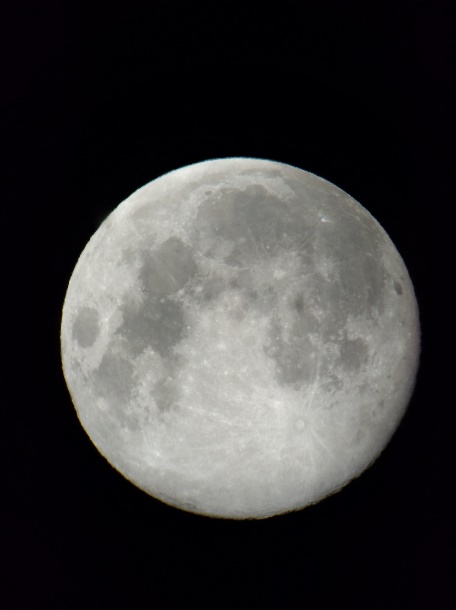 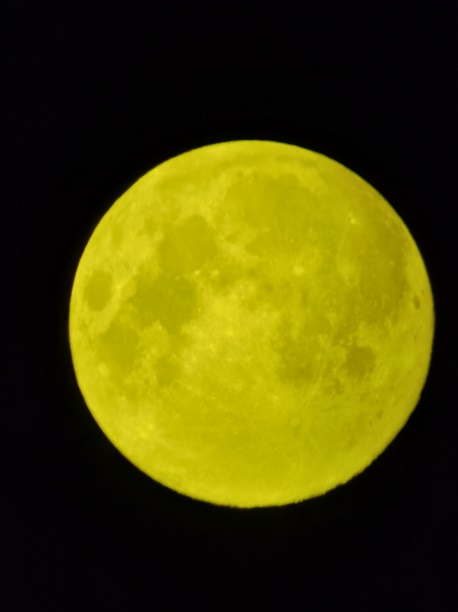 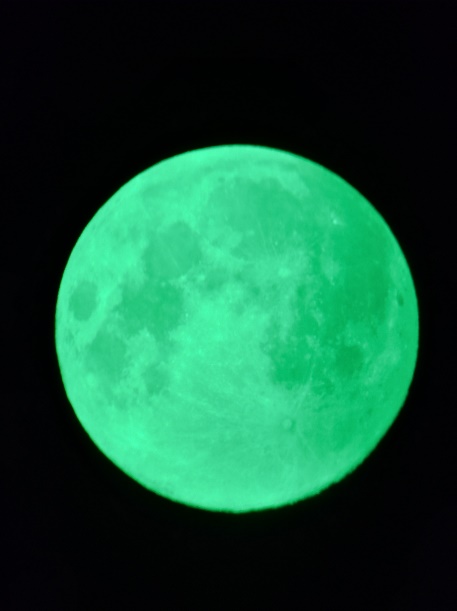 Filter: Nevtralni (25 % prepustni)  Filter: Nevtralni+Temno Rumeni    Filter: Nevtralni+Zeleni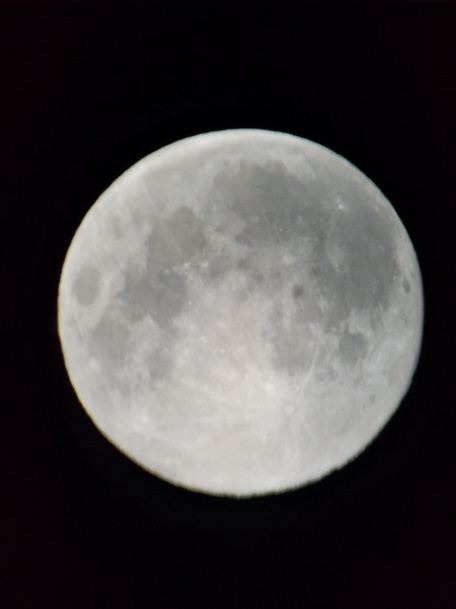 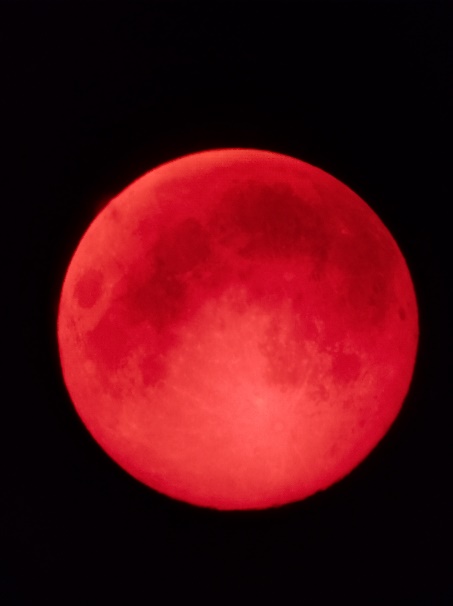 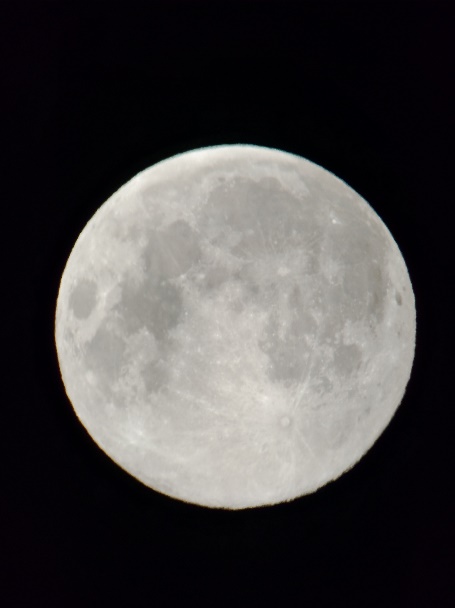 Filter: Nevtralni+Modri                   Filter: Nevtralni+Rdeči                     Filter: Nevtralni+Svetlo RumeniPolna Luna 8. april 2020 (od 4:00 do 5:00 ure) – Oprema: Celestron SC 9,25 inch f/10 + CG-5 GOTO + okular 32 mm + filtri + Huawei nova